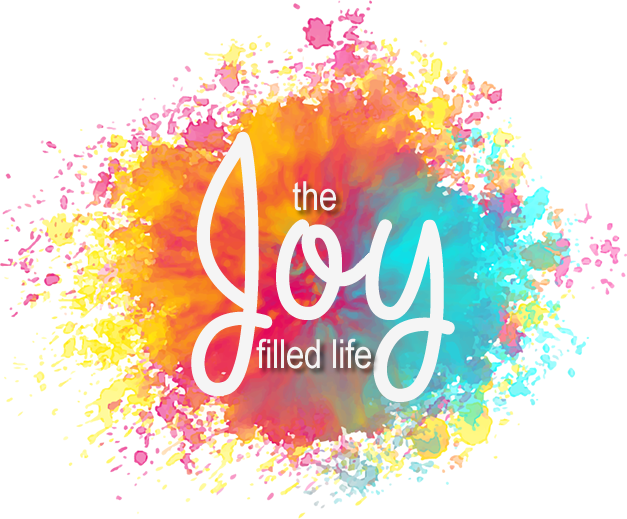 Joy in HumilityPhilippians 2:1-11God gives us joy when _________________ _______________ results in _______________.______________________ unity (vv.1-2)
______________________ self (vv.3-4)
______________________ Christ (vv.5-11)Conclusion:________________ like __________________!